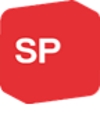 Medienmitteilung SP Ortsgruppe BrittnauSP ist erstaunt über die Eigennomination von Deniz Yeker.Die Spatzen haben zwar schon länger von den Dächern gepfiffen, dass sich die im letzten Jahr als Gemeinderätin zurückgetretene Deniz Yeker erneut als Gemeinderatskandidatin empfehlen könnte.Ihr Nachfolger, Gemeinderat Urs Karlen, hat sich als Finanzfachmann in die Gemeindefinanzen eingearbeitet und diese an der Gemeindeversammlung fachkundig präsentiert. Die Vakanz in der Finanzverwaltung, welche trotz mehrerer Versuche nicht kompetent besetzt werden konnte,  hat ihn bewogen, seinen Sitz im Gemeinderat aufzugeben und den Posten als Finanzverwalter anzutreten. Ein Glücksfall für Brittnau.Dass sich jetzt seine Vorgängerin wieder als Gemeinderätin für dasselbe Ressort empfiehlt, ist sehr speziell. 
Die SP bedauert, dass sie trotz verschiedenster Anstrengungen keine eigene Kandidatur zur Wahl vorschlagen kann. Sie ist aber auch der Meinung, dass die beiden Argumente von Deniz Yeker, nämlich FDP-Mitglied und einzige selbstnominierte Kandidatin zu sein, für dieses wichtige Amt nicht ausreichen. Die SP wird Deniz Yeker nicht unterstützen und hofft auf einen zweiten Wahlgang mit erweiterter Auswahl. (MF)Brittnau 16.9.2022